Comune di Tricase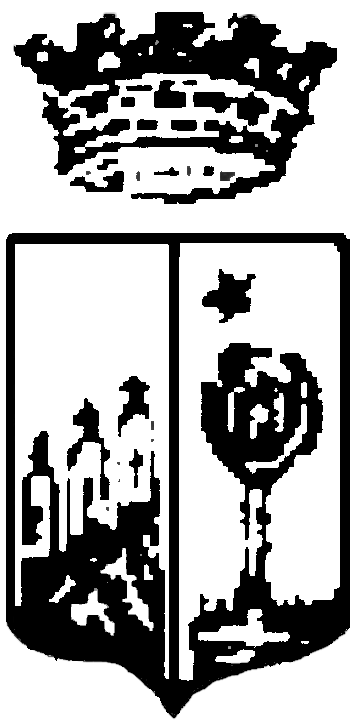  Provincia di LecceSettore Lavori PubbliciUfficio AmministrativoAcquisizione in economia, ai sensi dell’art. 125, comma 11 del D.Lgs n.163/2006, relativo al servizio tecnico inerente l’incarico professionale per la predisposizione di uno studio di fattibilità per la realizzazione di un impianto di compostaggio rifiuti organici nella zona industriale del Comune di Tricase, comprensivo dello studio di modellistica previsionale sulle potenziali emissioni odorigene in ordine agli effetti che dall’esercizio di detto impianto possono ricadere nelle aree circostanti. – AVVISO ESPLORATIVOPer la ricerca di manifestazioni di interesse all’affidamento di un incarico per l’esecuzione di servizi tecnici per la predisposizione di uno studio di fattibilità (per corrispettivo stimato di importo inferiore a € 40.000,00 euro)  in attuazione della determinazione n. 403  del 17/04/2015 (art. 125 c. 11 del Dlgs 12 aprile 2006, n. 163 e art. 267 c. 10 e ss.  D.P.R. 207/2010  Reg. Es, così come modificato dal Dl 13 maggio 2011, n. 70 e dalla L. di Conversione 12/07/2011. n. 106).Premesso che l’Assemblea dei Sindaci del 28 luglio 2014, tenutasi presso l’ATO PROVINCIA DI LECCE – GESTIONE RIFIUTI in merito all’ordine del giorno concernente “Fondi P.O. FERS 2007/2013 e delibera CIPE n°79/2012 “Proposta per l’utilizzo somme rimanenti”, ha deliberato il finanziamento a favore del Comune di Tricase della somma di € 1.400.000,00 per la realizzazione di un impianto di compostaggio da realizzarsi a Tricase a valere sul P.O. Misura 2.5.2 - titolo dell’intervento “Realizzazione impianto di compostaggioConsiderato il bando per la realizzazione dell’intervento deve essere pubblicato, pena la revoca del finanziamento concesso, entro il 30 giugno 2011;Che le unità tecniche dell’Ufficio devono fronteggiare tutte le incombenze del servizio tecnico dell'Ente e del servizio "Urbanistica", pertanto, sussiste la materiale impossibilità a provvedere alle progettazioni dirette per il notevole carico di lavoro dovuto a compiti di istituto e le specifiche competenze in materia di cui l’Ente risulta carente;Che in relazione a quanto previsto dall’art. 90, comma 6, del D.Lgs. 12 aprile 2006, n. 163 non è possibile affidare la redazione dello studio richiesto all’ufficio tecnico della Stazione Appaltante per:carenza di organico di personale tecnico;carenza di attrezzature e software tecnici specialistici;difficoltà di rispettare i tempi della programmazione dei lavori;difficoltà di svolgere le funzioni di istituto;Che è stata acquisita, ai sensi dell’art. 90, comma 6, del D.Lgs. 12 aprile 2006, n. 163, la certificazione del Responsabile Unico del Procedimento attestante la condizione di cui sopra con contestuale proposta di affidamento dell’incarico in parola a soggetto esterno all’Amministrazione Comunale;Che la redazione dello studio di fattibilità per la realizzazione di un impianto di compostaggio rifiuti organici nella zona industriale del Comune di Tricase, comprensivo dello studio di modellistica previsionale sulle potenziali emissioni odorigene in ordine agli effetti che dall’esercizio di detto impianto possono ricadere nelle aree circostanti richiede specifiche competenze in  progettazione di impianti di tale specie che necessitano per essere idonei di tecnologie innovative e all’avanguardia ed adeguata specializzazione nel campo ambientale;che allo scopo, con nota prot. 5117 dell’8.4.2015, il Comune di Tricase ha manifestato l’interesse al curatore fallimentare della ex Selcom s.r.l. ad acquisire il complesso industriale precedentemente adibito a produzione di calzature in modo tale da realizzare all’interno dei fabbricati esistenti detto impianto di trattamento dei rifiuti organici con l’obiettivo di mantenere confinata all’interno ogni emissione odorosa molesta, ma che al momento non risulta pervenuta alcuna nota di riscontro in merito; che si rende estremamente necessario ed urgente provvedere all’avvio della procedura per l’affidamento dell’incarico per la predisposizione del citato studio di fattibilità in quanto i termini per la richiesta di finanziamento dell’opera vengono a scadere con il 30 giugno 2015, anche nelle more del citato atto di assenso;che si procederà eventualmente a detto affidamento solo a seguito del ricevimento da parte della curatela fallimentare della formale accettazione della proposta comunale operata con la citata notaQuesto Ente, per tutto quanto ivi riportato, intende conferire a liberi professionisti, singoli o associati, società di professionisti e/o ingegneria, raggruppamenti temporanei degli stessi soggetti l’incarico per di che trattasi,  ai sensi e per gli effetti dell’articolo 125, comma 11, del Decreto Legislativo n. 163 del 12.04.2006 e dell’art. 267 comma10 e ss. del Regolamento approvato con DPR 207/2010 così come modificato  dal DL 13 maggio 2011 n. 70 e successiva Legge di Conversione 12/07/2011, n. 106, nonché al Regolamento Comunale per l’esecuzione di lavori, servizi e forniture in economia approvato con deliberazione di Consiglio Comunale n. 8 del 20/03/2014,Gli interessati in possesso dei necessari requisiti professionali minimi obbligatori, possono presentare la propria manifestazione  d’interesse, di cui al presente avviso, entro le ore 13:00 del 05/05/2015 all’Ufficio Protocollo di questo Comune, in apposito plico chiuso, contenente  i documenti di seguito indicati e recante all’esterno la dicitura:“Manifestazione di interesse all’affidamento dell’incarico professionale per la predisposizione di uno studio di fattibilità per la realizzazione di un impianto di compostaggio rifiuti organici nella zona industriale del Comune di Tricase, comprensivo dello studio di modellistica previsionale sulle potenziali emissioni odorigene in ordine agli effetti che dall’esercizio di detto impianto possono ricadere nelle aree circostanti.Requisiti professionali specifici per l’affidamento dell’incarico:Requisiti obbligatori minimi e alternativi tra loro:Laurea quinquennale in Architettura;Laurea quinquennale in Ingegneria;Requisiti obbligatoriIscrizione all’Albo Professionale di Appartenenza;Competenza specifica nel settore di progettazione a quello oggetto dell’intervento da dimostrare mediante presentazione di curriculum professionale.Per partecipare alla selezione dovrà essere prodotta, entro il termine previsto la seguente documentazione.Domanda di partecipazione.Istanza debitamente sottoscritta, recante l’indicazione completa dei dati personali e di quelli utili ai fini professionali, compreso il numero e l’anno di iscrizione al relativo Ordine Professionale, eventuali qualificazioni o abilitazioni richieste specificatamente per l’incarico, recapiti telefonici e numero di fax e posta elettronica certificata per eventuali comunicazioni urgenti (v. allegato 1);Dichiarazione generica di inesistenza delle cause di esclusione previste dalle vigenti disposizioni con particolare riguardo all’art. 38 del DLgs n. 163 del 2006 (v. Allegato n.2);Autorizzazione al trattamento dei dati personali forniti, ai fini della gestione della presente procedura, ai sensi del D.Lgs n. 196/2003 (v. allegato 2);Dichiarazione sostitutiva di certificazione antimafia (v. allegato n. 3);Fotocopia del documento di validità personale in corso di validità;Curriculum professionale redatto secondo l’allegato N ed O del DPR 207/2010.Sono escluse le manifestazioni di interesse:Pervenute dopo la scadenza del presente avviso; incomplete nei dati di individuazione del professionista/i, del suo recapito o dei suoi requisiti professionali, oppure presentate da soggetti carenti dei predetti requisiti professionali;presentati da professionisti  la cui posizione o funzione sia incompatibile, in forza di Legge o di Regolamento, con riguardo all’art. 10 (funzioni e compiti del RUP) e all’art. 253 (limiti alla partecipazione alle gare) Reg. es., oppure la cui ammissibilità sia esclusa dalle condizioni previste dal presente avviso;presentate da professionisti per i quali ricorra una delle cause di esclusione di cui all’art. 38 del Dlgs n. 163 del 2006, accertata in qualsiasi momento e con ogni mezzo;presentate da professionisti per i quali ricorra una qualunque altra clausola di esclusione dalla partecipazione alle gare per l’affidamento di servizi pubblici di progettazione o dalla contrattazione con la pubblica amministrazione, come prevista dall’ordinamento giuridico vigente, accertata in qualsiasi momento e con ogni mezzo;non corredate da curriculum;il cui curriculum riporti esperienze lacunose o gravemente insignificanti, rispetto alle prestazioni oggetto dell’incarico.Si informa che:con il presente avviso non è posta in essere alcuna procedura concorsuale o paraconcorsuale, di gara di appalto o di procedura negoziata, né sono previste graduatorie di merito, neanche con riferimento all’ordine di ricezione delle istanze;l’acquisizione dell’istanza ha il solo scopo di rendere pubblica la disponibilità all’assunzione dell’incarico, le condizioni richieste e la conoscibilità dei soggetti componenti il mercato dei servizi richiesti;l’eventuale incarico sarà affidato, ai sensi dell’art. 125 comma 11 del D.Lgs 163/2006, nel rispetto di principi di non discriminazione, parità di trattamento, proporzionalità e trasparenza;per il predetto incarico sarà corrisposta la somma di € 35.000,00 (trentanovemilaseicentocinquanta/00 Euro) comprensiva di contributi assistenziali e previdenziali, rimborso spese e maggiorazioni a qualunque titolo  oltre IVA al 22%. Poiché l’importo dei corrispettivi risulta inferiore alla soglia stabilità dall’ultimo capoverso dell’art. 125 comma 11, del Codice dei Contratti Pubblici, si procederà all’affidamento diretto da parte del RUP, ai sensi del combinato disposto dell’art. 125 comma 11 del DLgs 163/2006 e dell’art. 267 comma 10 del DPR 207/2010, così come modificato e aggiornato dal DL 70/2011 e successiva legge di conversione del 12/07/2011 n.106;Per quanto concerne la redazione dello studio di fattibilità si specifica che la stessa dovrà essere svolta nel termine di 15 giorni lavorativi a partire dalla data di sottoscrizione del contratto e secondo le modalità del disciplinare regolante i rapporti tra l’Ente ed il/i Professionisti. Informazioni sulla “Privacy”Ai sensi e per gli effetti dell’art. 13 del DLgs 196/2003 (Testo Unico sulla Privacy) si comunica che i dati forniti a questa amministrazione saranno trattati e utilizzati, esclusivamente per il procedimento in argomento, dal personale dell’Ente coinvolto nel medesimo procedimento.Titolare dei trattamenti dei dati è il Segretario Generale. Responsabile del trattamento dei dati personali è il Responsabile dell’Ufficio TecnicoPubblicazioneIl presente avviso sarà pubblicato, per 15 giorni consecutivi all’Albo pretorio del Comune di Tricase all’indirizzo: http://www.comune.tricase.le.it . Gli interessati possono chiedere notizie e chiarimenti inerenti l’incarico presso il Settore LL.PP., negli orari di ufficio, fino al giorno antecedente il termine fissato per la presentazione delle domande.Tricase, 20/04/2015.Il Responsabile del Procedimento e del Settore LL.PP. F.to Ing. Vito FerramoscaAllegato 1Modello istanza di partecipazioneSpett. Comune di TricasePiazza Pisanelli,173039 - Tricase (Lecce)OGGETTO:    Avviso esplorativo per acquisizione in economia, ai sensi dell’art. 125 del D.Lgs n.163/2006, relativo al servizio tecnico inerente l’incarico professionale per la predisposizione di uno studio di fattibilità per la realizzazione di un impianto di compostaggio rifiuti organici nella zona industriale del Comune di Tricase, comprensivo dello studio di modellistica previsionale sulle potenziali emissioni odorigene in ordine agli effetti che dall’esercizio di detto impianto possono ricadere nelle aree circostanti.  (per corrispettivo stimato di importo inferiore a € 40.000,00 euro) MANIFESTAZIONE DI INTERESSE(soggetti di cui all’art. 90 comma 1, lettere d)e)f) f- bis e h) del Decreto legislativo n. 163/2006Il /I sottoscritto/i______________________________________________________________________nato /i a ________________________ il _____________titolo di studio________________________ conseguito il ______________rilasciato da (Università/scuola) ____________________________con studio/sede in ____________________via _____________________________________________telefono/fax____________________codice fiscale___________________________________________partita IVA _________________________ iscritto/i all’Ordine/Collegio/Associazione degli dei________________________________ della provincia di _________________ al n./anno_________indirizzo di posta elettronica certificata___________________________________in qualità di:libero professionista;legale rappresentante di associazione di liberi professionisti*legale rappresentate di società di professionisti*legale rappresentate di società di ingegneria*legale rappresentante di Consorzio stabile di società di professionisti o di ingegneria o misti*prestatore di servizi di Ingegneria e Architettura stabilito in altri Stati Membri*specificare denominazione e sede, nonché tutti gli ulteriori elementi quali iscrizione CCIA, Partita IVA ecc..)MANIFESTAil proprio interesse all’assunzione di incarico per l’esecuzione di servizi tecnici per la predisposizione dello studio di fattibilità in oggetto indicato ( per corrispettivo inferiore a € 40.000,00)_____________li_______________________Firma________________________Allegato 2Modello istanza di partecipazioneSpett. Comune di TricasePiazza Pisanelli,173039 - Tricase (Lecce))OGGETTO: Avviso esplorativo per acquisizione in economia, ai sensi dell’art. 125 del D.Lgs n.163/2006, relativo al servizio tecnico inerente l’incarico professionale per la predisposizione di uno studio di fattibilità per la realizzazione di un impianto di compostaggio rifiuti organici nella zona industriale del Comune di Tricase, comprensivo dello studio di modellistica previsionale sulle potenziali emissioni odorigene in ordine agli effetti che dall’esercizio di detto impianto possono ricadere nelle aree circostanti.  (per corrispettivo stimato di importo inferiore a € 40.000,00 euro) Il /I sottoscritto/i______________________________________________________________________nato /i a ________________________ il _____________ in qualità di:libero professionista;legale rappresentante di associazione di liberi professionisti*legale rappresentate di società di professionisti*legale rappresentate di società di ingegneria*legale rappresentante di Consorzio stabile di società di professionisti o di ingegneria o misti*prestatore di servizi di Ingegneria e Architettura stabilito in altri Stati Membri*specificare denominazione e sede, nonché tutti gli ulteriori elementi quali iscrizione CCIA, Partita IVA ecc..)ai sensi degli articoli 46 e 47 del DPR n. 445/2000, consapevole delle sanzioni penali previste dall’art. 76 del DPR n. 445/2000 per le ipotesi di falsità in atti e dichiarazioni mendaci ivi indicate,DICHIARAdi non essere nelle condizioni ostative a contrarre con la Pubblica Amministrazione ai sensi degli articoli 120 e seguenti della Legge 24 novembre 1981 n. 689 e successive modifiche ed integrazioni;di essere iscritto all’Ordine/Collegio/Associazione degli/dei______________________ della Provincia di _________________ al n. ____________dal_____________________;che non sussistono provvedimenti disciplinari che comportano la sospensione dall’Albo/Collegio/Associazione professionale e quindi il conseguente divieto all’esercizio dell’attività professionale;(in caso di professionista singolo facente parte di uno studio associato, di società di ingegneria o di professionisti, consorzio stabile di società di professionisti o di ingegneria) che in nominativi dei soggetti che fanno parte dello studio associato o della società di ingegneria o di professionisti o del consorzio stabile di società di professionisti o di ingegneria sono i seguenti:________________________________________________________________________________;________________________________________________________________________________;________________________________________________________________________________; ( in caso di società di ingegneria) che la società  di ingegneria denominata_______________  possiede i requisiti di cui  all’art. 254 del DPR n. 207/2010(in caso di società di professionisti) che la società  di professionisti denominata_______________  possiede i requisiti di cui  all’art. 255 del DPR n. 207/2010(in caso di società di ingegneria, società di professionisti, consorzio stabile di società di ingegneria o consorzio stabile di professionisti) che in nominativi dei professionisti soci, dipendenti o collaboratori della /e società sono:________________________________________________________________________________;________________________________________________________________________________;________________________________________________________________________________;di non ricadere  in alcuna delle condizioni impeditive previste dall’art. 38 del Dlgs 163/2010 e successive modifiche ed integrazioni;di assumere gli obblighi di tracciabilità dei flussi finanziari di cui all’art. 3 della Legge 13 agosto 2010 n. 136 e  successive modifiche  ed integrazioni a tale fine si impegna a comunicare entro sette  giorni dall’accensione o nel caso di conti correnti già esistenti entro sette giorni dalla data di sottoscrizione del disciplinare di incarico, gli estremi del C/C bancario o postale con l’indicazione dell’opera  alla quale sono dedicati;  comunicherà altresì le generalità delle persone delegate ad operare su di essi.Il sottoscritto dichiara , altresì:di essere a conoscenza che, ai sensi dell’art. 75 del DPR n. 445/2000, qualora dal controllo delle dichiarazioni rese nel presenta atto dovesse emergere la non veridicità delle dichiarazioni stesse, sarà dichiarato decaduto dai benefici eventualmente conseguiti dal provvedimento emanato sulla base della dichiarazione non veritiera e sottoposto ai provvedimenti consequenziali previsti;di essere informato e di acconsentire che ai sensi del decreto legislativo n. 196/2003 , i dati personali raccolti saranno trattai anche con strumenti informatici, nell’ambito del procedimento per il quale viene resa la presente dichiarazione;di impegnarsi a comunicare tempestivamente a codesta Amministrazione qualsiasi variazione e/o modifica delle situazioni e condizioni riportate nella presente richiesta._____________li_______________________Firma________________________Allegato 3Modello di dichiarazione sostitutiva di certificazione antimafiaSpett. Comune di TricasePiazza Pisanelli,173039 - Tricase (Lecce)OGGETTO:     Avviso esplorativo per acquisizione in economia, ai sensi dell’art. 125 del D.Lgs n.163/2006, relativo al servizio tecnico inerente l’incarico professionale per la predisposizione di uno studio di fattibilità per la realizzazione di un impianto di compostaggio rifiuti organici nella zona industriale del Comune di Tricase, comprensivo dello studio di modellistica previsionale sulle potenziali emissioni odorigene in ordine agli effetti che dall’esercizio di detto impianto possono ricadere nelle aree circostanti.  (per corrispettivo stimato di importo inferiore a € 40.000,00 euro) Il /I sottoscritto/i______________________________________________________________________nato /i a ________________________ il _____________titolo di studio________________________ conseguito il ______________rilasciato da (Università/scuola) ____________________________con studio/sede in ____________________via _____________________________________________telefono/fax____________________codice fiscale___________________________________________in qualità di:libero professionista;legale rappresentante di associazione di liberi professionisti*legale rappresentate di società di professionisti*legale rappresentate di società di ingegneria*legale rappresentante di Consorzio stabile di società di professionisti o di ingegneria o misti*prestatore di servizi di Ingegneria e Architettura stabilito in altri Stati Membri*specificare denominazione e sede, nonché tutti gli ulteriori elementi quali iscrizione CCIA, Partita IVA ecc..)DICHIARAche nei propri confronti non sussistono le cause di divieto, di decadenza o di sospensione indicate nell’allegato 1 di cui al Decreto Legislativo 8 agosto 1994, n. 490 e successive modifiche ed integrazioni, e di non essere stato/i oggetto, né di essere oggetto, di alcuno dei provvedimenti di cui alla legislazione vigente in materia di lotta alla delinquenza mafiosa o ad altre forme di criminalità organizzata.Il/I sottoscritto/i _______________________________dichiara /no altresì, consapevole delle sanzioni penali previste dall’art. 76 del DPR n. 445/2000, per le ipotesi di falsità in atti e dichiarazioni mendaci, che la/e presente/i dichiarazione/i e/sono redatta/e nella forma di certificato sostitutivo di atto di notorietà e che per quanto sopra riportato è autentico e corrispondente al vero.Allega/no fotocopia del/i proprio/i documento/i di identità in corso di validità._____________li_______________________Firma________________________n.b: la dichiarazione deve essere prodotta da tutti i soggetti di cui all’art. 38 comma 1 lettera c) del DLgs 163/2006 e s.m.i